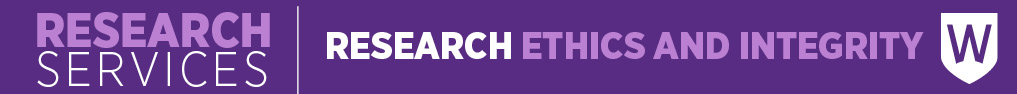 Biosafety and Radiation Safety Amendment RequestSection 1: Overview1.1. Project Title: 1.2. BRSC Number: 	1.3. Name of Chief Investigator:  1.4. Indicate the nature of the amendmentMark all relevant amendment types. Sections 1 and 7 must be completed for all amendment types. Sections 2 – 6 should only be completed when relevant.  Change to the Research Team (adding or removing personnel) – Complete Section 2	  Change of micro-organism or biological material – Complete Section 3  Change of procedure/protocol – Complete Section 4  Extension of study duration – Complete Section 5  Other, Please specify:     – Complete Section 61.5. Considering the original aims of the project, provide the reason/s and justification/s for this amendment.Section 2: Changes to the Research Team2.2. Remove a person from an approved protocol. Note: Insert a copy of the box for each additional person2.2.1. Name:      	                    2.2.2. School/Institute/Organisation: 2.2.3. Indicate the category of this person in the project:(Indicate with X)      Western Sydney U Student                    Western Sydney U Investigator                                       Western Sydney U Chief Investigator    Western Sydney U Professional Staff                                  Non- Western Sydney U Student           Non- Western Sydney U InvestigatorSection 3: Change of micro-organism or biological material3.1. What is the nature and rationale for the change?3.2. Are any additional biosafety risks associated with this change?			☐ Yes   ☐ No3.2.1. If Yes, attach the previously approved BRSC application with the revisions highlighted. The risk assessment and risk control measures need to be clearly indicated.Section 4: Change of procedure/protocol4.1. What is the nature and rationale for the change?  4.2. Are any additional biosafety risks associated with this change?			☐ Yes   ☐ No4.2.1. If Yes, attach the previously approved BRSC application with the revisions highlighted. The risk assessment and risk control measures need to be clearly indicated.	Section 5: Extension of study durationNote: The total approval time cannot be more than three (3) years. If a project needs to continue further than 3 years, a new application is required. 5.1. Original Approval Date: 	5.2. Current Approval Expiry Date: 5.3. Requested Expiry Date: If not sure see – Western Sydney University Researcher PortalSection 6: List any other changesSection 7: Declaration of Chief InvestigatorAll the details provided in this amendment request are correct and I agree to ensure that any changes will not be implemented until approval from the BRSC is received.Name of Chief Investigator: Signature:								Date: Forward to the Ethics Officer – biosafetyradiation@westernsydney.edu.au 1.6. List all previously approved amendmentsRefer to Amendment Approval Letter/s1.6. List all previously approved amendmentsRefer to Amendment Approval Letter/sApproval DateAmendment Description2.1. New Investigator/Student/Staff involved in the projectNote: Insert a copy of this box below for each additional person. 2.1.1. Title:               2.1.2. First Name:             2.1.3. Last Name:                                                        2.1.4. School/Institute Name:   2.1.5. Work phone: 	                                    2.1.6. After hours phone: 2.1.7. E-mail address: 	2.1.8. Role in Project: 2.1.9. Provide details of relevant qualifications, experience and training (see training requirements for laboratories and facilities):   Training (check relevant boxes): Local onsite induction Biosafety and working in PC2 facilities - Provide details of training (institution, format, and year):  Working in OGTR certified facilities (or has been trained in accordance with the OGTR behavioural requirements, including the guidelines for transport, storage, and disposal of GMOs) - Provide details of training (institution, format, and year): Approved arrangement accreditation SSBA regulatory scheme training  Radiation safety -  sealed sources,  unsealed sources,  X-ray equipment fixed,  X-ray equipment portable- Provide details of training (institution, format, and year):  Laser safety- Provide details of training (institution, format, and year): 2.2.10. Provide specific details of duties, tasks, and procedures to be performed in this project:   I certify that I have read the protocol and understand my obligations and responsibilities.Signature:								Date: 6.1. Describe the nature of the change